Meeting of the External Legislative Affairs Committee (ELAC) 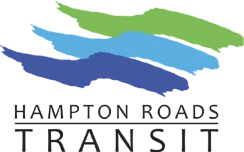 			Wednesday, June 17, 2020 at 1:30pm			Zoom Online Meeting AGENDA Call to Order Approval of Previous Minutes Federal Policy Update Draft Resolution ConsiderationNext StepsAdjournment 